Online supplements Table S1. Characteristics of missing data for earningsTable S2. Characteristics of missing data for depression in young adulthoodTable S3. Ratio of mean earnings between depressed and non-depressed females and males, year 1996 to 2016Table S4. The mediating effect of recurrent depression in early adulthood (19-30 years) on CPI-adjusted earnings in mid-adulthood (age 31-40) in females and males with a history of persistent depressive disorder in adolescenceTable S5. The mediating effect of recurrent depression in early adulthood (19-30 years) on CPI-adjusted earnings in mid-adulthood (age 31-40) in females with a history of persistent depressive disorder in adolescenceTable S6. The mediating effect of recurrent depression in early adulthood (19-30 years) on CPI-adjusted earnings in mid-adulthood (age 31-40) in males with a history of persistent depressive disorder in adolescenceTable S7. Ratio of mean earnings between depressed and non-depressed females and males, year 1996 to 2016 – complete casesTable S8. Ratio of mean earnings between analysis groups, year 1996 to 2016 – complete casesTable S9. The mediating effect of recurrent depression in early adulthood (19-30 years) on CPI-adjusted earnings in mid-adulthood (age 31-40) in females and males with a history of persistent depressive disorder in adolescence – complete casesTable S10. The mediating effect of recurrent depression in early adulthood (19-30 years) on CPI-adjusted earnings in mid-adulthood (age 31-40) in females with a history of persistent depressive disorder in adolescence – complete casesTable S11. The mediating effect of recurrent depression in early adulthood (19-30 years) on CPI-adjusted earnings in mid-adulthood (age 31-40) in males with a history of persistent depressive disorder in adolescence – complete casesFig. S1. Mean earnings (95% CI) of females with or without a history of depressive disorders in adolescence, year 1996 to 2016Fig. S2. Mean earnings (95% CI) of males with or without a history of depressive disorders in adolescence, year 1996 to 2016Fig. S3. Ratio of mean earnings between females with a history of depressive disorders and non-depressed peers at 25th, 50th and 75th percentile of the distribution in each group, year 1996 to 2016Fig. S4. Ratio of mean earnings between males with a history of depressive disorders and non-depressed peers at 25th, 50th and 75th percentile of the distribution in each group, year 1996 to 2016Table S1. Characteristics of missing data for earningsaNo significant differences between incomplete and complete data. b Significant differences between incomplete and complete data for the total sample, PDD and subthreshold subgroup.Table S2. Characteristics of missing data for depression in young adulthooda No significant differences between incomplete and complete data. b Significant differences between incomplete and complete data for the total sample and PDD subgroup. c Significant differences between incomplete and complete data for the total sample, PDD subgroup and the non-depressed group.Table S3. Ratio of mean earnings between depressed and non-depressed females and males, year 1996 to 2016Note: N/A = not availablea Adjusted for sex, disruptive behavior disorders, childhood anxiety disorders, parental education level, and income.b Adjusted for disruptive behavior disorders, childhood anxiety disorders, parental education level, and income.Table S4. The mediating effect of recurrent depression in early adulthood (19-30 years) on CPI-adjusted earnings in mid-adulthood (age 31-40) in females and males with a history of persistent depressive disorder in adolescenceNote: N/A = not availablea In adjusted analysis, all other variables are fixed at their mean levelsb Adjusted for sex, disruptive behavior disorders, childhood anxiety disorders, parental education, and parental incomeTable S5. The mediating effect of recurrent depression in early adulthood (19-30 years) on CPI-adjusted earnings in mid-adulthood (age 31-40) in females with a history of persistent depressive disorder in adolescenceTable S6. The mediating effect of recurrent depression in early adulthood (19-30 years) on CPI-adjusted earnings in mid-adulthood (age 31-40) in males with a history of persistent depressive disorder in adolescenceTable S7. Ratio of mean earnings between depressed and non-depressed females and males, year 1996 to 2016 – complete casesNote: N/A = not availablea Adjusted for sex, disruptive behavior disorder, childhood anxiety, parental education level and income.b Adjusted for disruptive behavior disorder, childhood anxiety, parental education level and income.Table S8. Ratio of mean earnings between analysis groups, year 1996 to 2016 – complete casesNote: N/A = not availablea Adjusted for sex, disruptive behavior disorder, childhood anxiety, parental education level and income. b Adjusted for disruptive behavior disorder, childhood anxiety, parental education level and income.Table S9. The mediating effect of recurrent depression in early adulthood (19-30 years) on CPI-adjusted earnings in mid-adulthood (age 31-40) in females and males with a history of persistent depressive disorder in adolescence – complete casesNote: N/A = not availablea In adjusted analysis, all other variables are fixed at their mean levels.b Adjusted for disruptive behavior disorders, childhood anxiety disorders, parental education, and parental incomeTable S10. The mediating effect of recurrent depression in early adulthood (19-30 years) on CPI-adjusted earnings in mid-adulthood (age 31-40) in females with a history of persistent depressive disorder in adolescence – complete casesNote: N/A = not availablea In adjusted analysis, all other variables are fixed at their mean levels.b Adjusted for disruptive behavior disorders, childhood anxiety disorders, parental education, and parental incomeTable S11. The mediating effect of recurrent depression in early adulthood (19-30 years) on CPI-adjusted earnings in mid-adulthood (age 31-40) in males with a history of persistent depressive disorder in adolescence – complete casesNote: N/A = not availablea In adjusted analysis, all other variables are fixed at their mean levels.b Adjusted for disruptive behavior disorders, childhood anxiety disorders, parental education, and parental income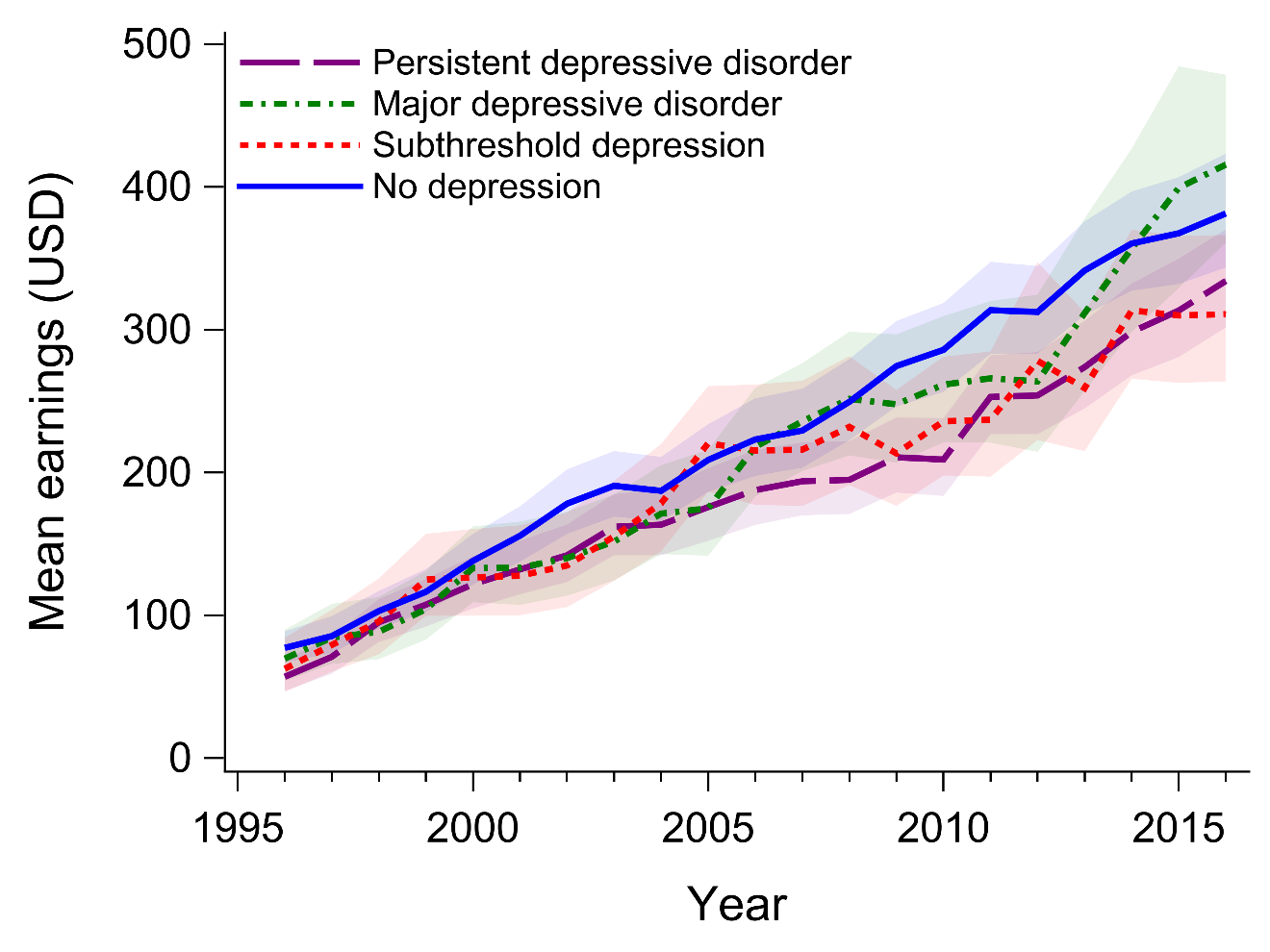 Fig. S1. Mean earnings (95% CI) of females with or without a history of depressive disorders in adolescence, year 1996 to 2016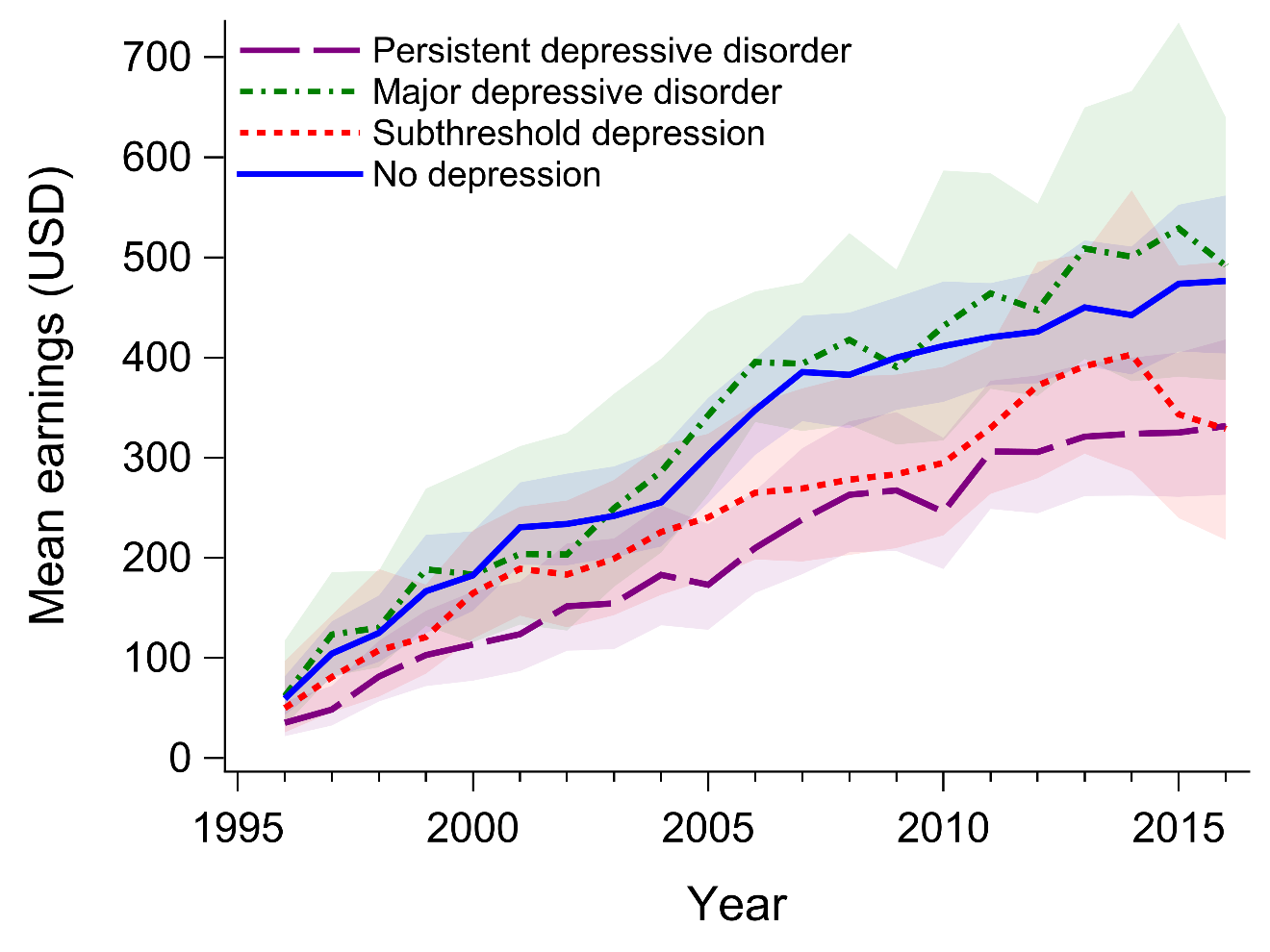 Fig. S2. Mean earnings (95% CI) of males with or without a history of depressive disorders in adolescence, year 1996 to 2016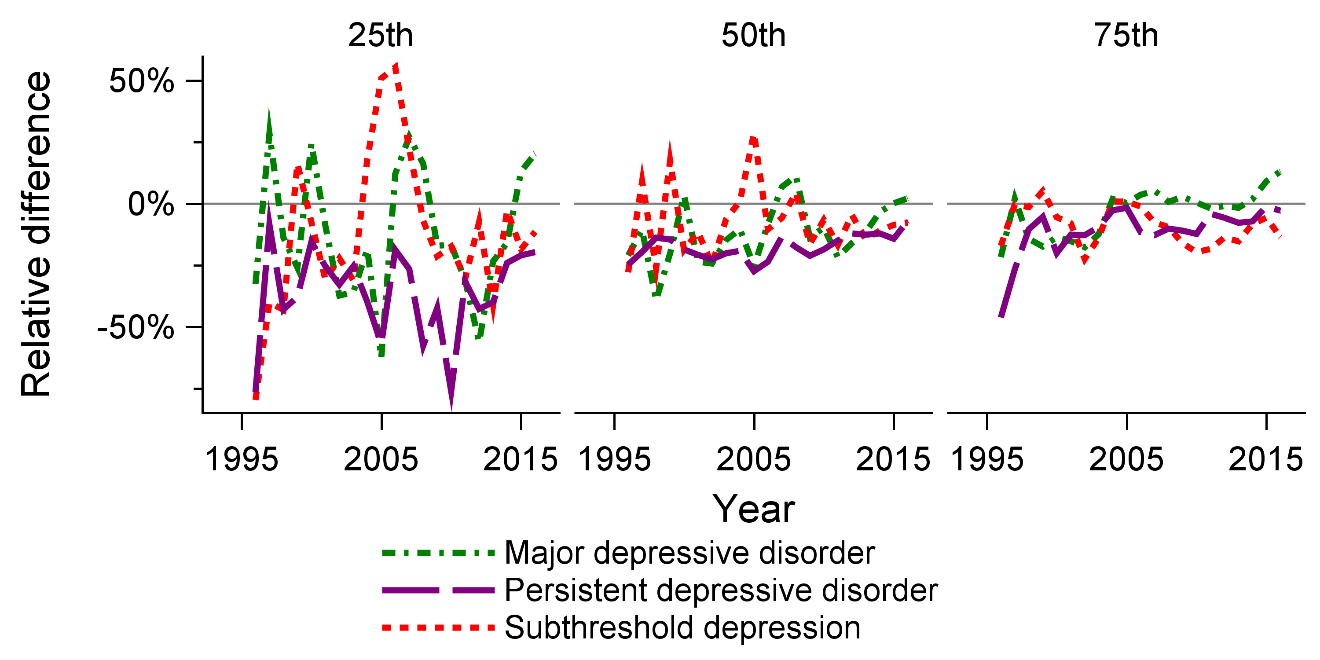 Fig. S3. Ratio of mean earnings between females with a history of depressive disorders and non-depressed peers at 25th, 50th and 75th percentile of the distribution in each group, year 1996 to 2016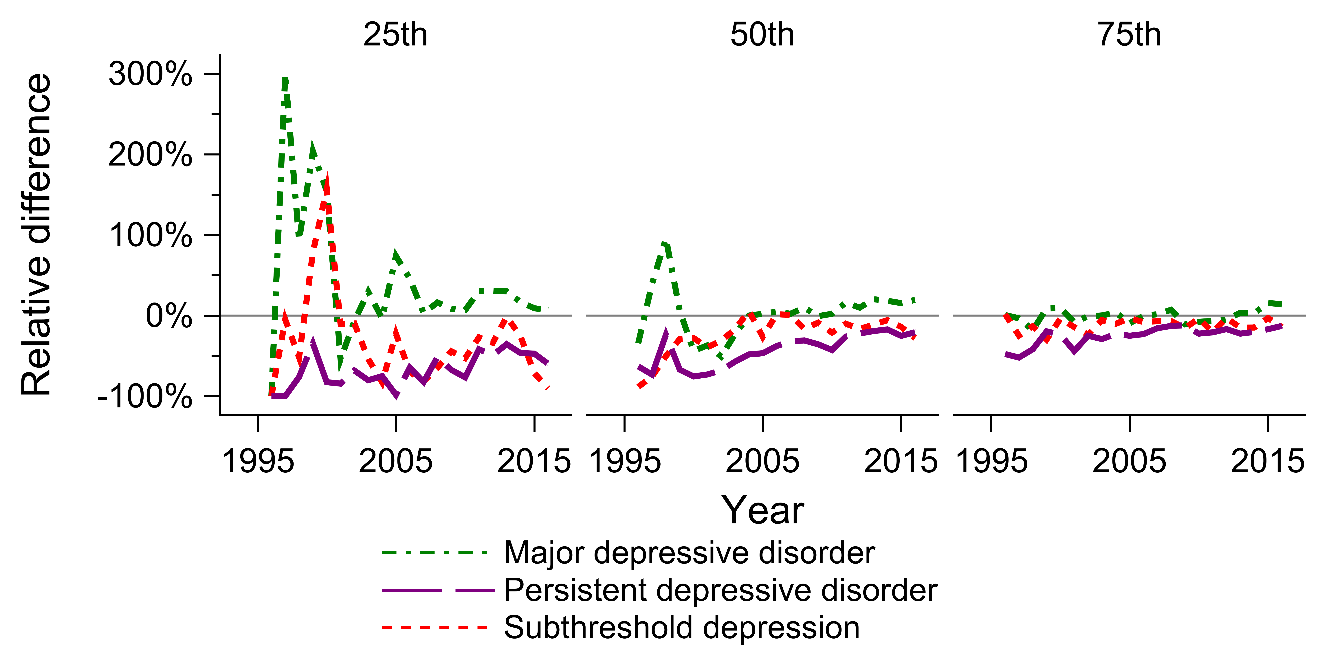 Fig. S4. Ratio of mean earnings between males with a history of depressive disorders and non-depressed peers at 25th, 50th and 75th percentile of the distribution in each group, year 1996 to 2016Total
(n=539)Total
(n=539)Total
(n=539)Persistent depressive disorder (PDD)
(n=175)Persistent depressive disorder (PDD)
(n=175)Major depressive disorder (MDD)
(n=82)Major depressive disorder (MDD)
(n=82)Subthreshold depression
(n=64)Subthreshold depression
(n=64)No depression
(n=218)No depression
(n=218)Complete datan=472Incomplete datan=67Complete datan=148Incomplete datan=27Complete datan=68Incomplete datan=14Complete datan=53Incomplete datan=11Complete datan=203Incomplete datan=15Sex, No. females (%)a371 (78.6)54 (80.6)120 (81.1)20 (74.1)56 (82.4)12 (85.7)37 (69.8)9 (81.8)158 (77.8)13 (86.2)Age at screening, mean (SD), ya16.4 (0.6)16.4 (0.6)16.5 (0.6)16.4 (0.6)16.4 (0.7)16.4 (0.5)16.4 (0.7)16.5 (0.7)16.4 (0.6)16.5 (0.6)Childhood or adolescent anxiety disorder, No. (%)a154 (32.6)23 (34.3)91 (61.5)14 (51.9)28 (41.2)6 (42.9)4 (7.5)2 (18.2)31 (15.3)1 (6.7)Disruptive behavior disorder, No. (%)b88 (18.6)24 (35.8)46 (31.1)14 (51.9)18 (26.5)2 (14.3)10 (18.9)6 (54.5)14 (6.9)2 (13.3)Low parental education, high school or less, No. (%)a242 (51.3)19 (28.4)71 (48.0)11 (40.7)43 (29.1)7 (50.0)29 (54.7)6 (54.6)99 (48.8)5 (33.4)Parental income (USD), mean, (SD)a26565 (11164)24708 (11178)26242 (8874)23074    (8638)23915 (8651)29529 (14409)25179 (10106)23098 (10618)28051 (13306)24330 (12107)Total
(n=539)Total
(n=539)Total
(n=539)Persistent depressive disorder (PDD)
(n=175)Persistent depressive disorder (PDD)
(n=175)Major depressive disorder (MDD)
(n=82)Major depressive disorder (MDD)
(n=82)Subthreshold depression
(n=64)Subthreshold depression
(n=64)No depression
(n=218)No depression
(n=218)Complete datan=351Incomplete datan=188Complete datan=115Incomplete datan=60Complete datan=59Incomplete datan=23Complete datan=30Incomplete datan=34Complete datan=147Incomplete datan=71Sex, No. females (%)a283 (80.6)142 (75.5)93 (80.9)47 (78.3)50 (84.7)18 (78.3)22 (73.3)24 (70.6)118 (80.3)53 (74.6)Age at screening, mean (SD), ya16.4 (0.6)16.5 (0.6)16.4 (0.6)16.6 (0.6)16.4 (0.6)16.5 (0.6)16.5 (0.6)16.3 (0.7)16.4 (0.6)16.4 (0.6)Childhood anxiety disorder, No. (%)a123 (35.0)54 (28.7)73 (63.5)32 (53.3)27 (45.8)7 (30.4)2 (6.7)4 (11.8)21 (14.3)11 (15.5)Disruptive behavior disorder, No. (%)a67 (19.1)45 (23.9)36 (31.3)24 (40.0)15 (25.4)5 (21.7)7 (23.3)9 (26.5)9 (6.1)7 (9.9)Low parental education, high school or less, No. (%)b163 (46.5)108 (57.4)46 (40.0)36 (60.0)36 (61.0)14 (60.8)14 (46.7)21 (61.8)67 (45.6)37 (52.1)Parental income (USD), mean, (SD)c27280 (11280)24570 (10778)26940 (7804)23478 (10358)24455 (8871)25946 (12575)24630 (9180)24990 (11053)29220 (14175)24846 (10527)VariableVariableRatio of mean earnings (95% CI)
p-valueRatio of mean earnings (95% CI)
p-valueRatio of mean earnings (95% CI)
p-valueRatio of mean earnings (95% CI)
p-valueRatio of mean earnings (95% CI)
p-valueRatio of mean earnings (95% CI)
p-valueVariableVariableAllAllFemalesFemalesMalesMalesVariableVariableUnadjustedAdjustedaUnadjustedAdjustedbUnadjustedAdjustedbDepression during adolescence0.85 (0.78 - 0.92)
<.0010.89 (0.82 - 0.97)
.0090.87 (0.80 - 0.96)
.0030.90 (0.82 - 0.99)
.040.77 (0.65 - 0.92)
.0030.84 (0.70 - 1.02)
.08Confounding factorsFemale sexN/A0.78 (0.71 - 0.86)
<.001N/AN/AN/AN/AConfounding factorsDisruptive behavior disorderN/A0.83 (0.75 - 0.91)
 <.001N/A0.82 (0.73 - 0.91)
 <.001N/A0.88 (0.71 - 1.08)
.22Confounding factorsChildhood anxiety disorderN/A1.02 (0.94 - 1.11)
.63N/A1.04 (0.95 - 1.14)
.37N/A0.94 (0.78 - 1.13)
.50Confounding factorsParental education,College or university vs High school or lowerN/A1.02 (0.94 - 1.10)
.70N/A1.07 (0.98 - 1.17)
.12N/A0.86 (0.72 - 1.02)
.08Confounding factorsParental income,By 10,000 USD increaseN/A1.05 (1.01 - 1.09)
.020N/A1.04 (1.00 - 1.08)
.04N/A1.08 (0.96 - 1.21)
.21Depression status during adolescenceDepression during early adulthoodDepression during early adulthoodRatio of mean earnings (95% CI) / p-valuecompared to non-depressed peersRatio of mean earnings (95% CI) / p-valuecompared to non-depressed peersRatio of mean earnings (95% CI) / p-valuecompared to non-depressed peersProportion mediatedDepression status during adolescenceProportion (95% CI)aRelative risk (95% CI)
compared to non-depressed peersTotal effectDirect effectIndirect effectProportion mediatedUnadjustedUnadjustedUnadjustedUnadjustedUnadjustedUnadjustedUnadjustedNo depression (n=218)0.23 (0.17; 0.32)N/AN/AN/AN/AN/APersistent depressive disorder (n=175)0.62 (0.51; 0.76)2.71 (1.86; 3.93)
<.0010.79 (0.71 - 0.88)
<.0010.87 (0.77 - 0.97)
.020.91 (0.86 - 0.96)
.0020.42AdjustedbAdjustedbAdjustedbAdjustedbAdjustedbAdjustedbAdjustedbNo depression (n=218)0.26 (0.17; 0.39)N/AN/AN/AN/AN/APersistent depressive disorder (n=175)0.60 (0.46; 0.78)2.31 (1.49; 3.60)
<.0010.83 (0.74 - 0.93)
.0020.90 (0.80 - 1.03)
.120.92 (0.86 - 0.98)
.0060.48Depression status during adolescenceDepression during early adulthoodDepression during early adulthoodRatio of mean earnings (95% CI) / p-valuecompared to non-depressed peersRatio of mean earnings (95% CI) / p-valuecompared to non-depressed peersRatio of mean earnings (95% CI) / p-valuecompared to non-depressed peersProportion mediatedDepression status during adolescenceProportion(95% CI)aRelative risk (95% CI)
compared to non-depressed peersTotal effectDirect effectIndirect effectProportion mediatedUnadjustedUnadjustedUnadjustedUnadjustedUnadjustedUnadjustedUnadjustedNo depression (n=171)0.24 (0.17 - 0.35)N/AN/AN/AN/AN/APersistent depressive disorder (n=140)0.63 (0.51 - 0.79)2.58 (1.71; 3.91)
<.0010.83 (0.74 - 0.94)
.0030.91 (0.80 - 1.03)
.130.92 (0.87 - 0.98)
.0080.47AdjustedbAdjustedbAdjustedbAdjustedbAdjustedbAdjustedbAdjustedbNo depression (n=171)0.27 (0.17 - 0.42)N/AN/AN/AN/AN/APersistent depressive disorder (n=140)0.63 (0.49 - 0.80)2.31 (1.41; 3.78)
<.0010.87 (0.77 - 0.98)
.030.94 (0.82 - 1.08)
.410.92 (0.86 - 0.98)
.010.61Note: N/A = not availablea In adjusted analysis, all other variables are fixed at their mean levels.b Adjusted for disruptive behavior disorders, childhood anxiety disorders, parental education, and parental incomeNote: N/A = not availablea In adjusted analysis, all other variables are fixed at their mean levels.b Adjusted for disruptive behavior disorders, childhood anxiety disorders, parental education, and parental incomeNote: N/A = not availablea In adjusted analysis, all other variables are fixed at their mean levels.b Adjusted for disruptive behavior disorders, childhood anxiety disorders, parental education, and parental incomeNote: N/A = not availablea In adjusted analysis, all other variables are fixed at their mean levels.b Adjusted for disruptive behavior disorders, childhood anxiety disorders, parental education, and parental incomeNote: N/A = not availablea In adjusted analysis, all other variables are fixed at their mean levels.b Adjusted for disruptive behavior disorders, childhood anxiety disorders, parental education, and parental incomeNote: N/A = not availablea In adjusted analysis, all other variables are fixed at their mean levels.b Adjusted for disruptive behavior disorders, childhood anxiety disorders, parental education, and parental incomeNote: N/A = not availablea In adjusted analysis, all other variables are fixed at their mean levels.b Adjusted for disruptive behavior disorders, childhood anxiety disorders, parental education, and parental incomeDepression status during adolescenceDepression during early adulthoodDepression during early adulthoodRatio of mean earnings (95% CI) / p-valuecompared to non-depressed peersRatio of mean earnings (95% CI) / p-valuecompared to non-depressed peersRatio of mean earnings (95% CI) / p-valuecompared to non-depressed peersProportion mediatedDepression status during adolescenceProportion(95% CI)aRelative risk (95% CI)
compared to non-depressed peersTotal effectDirect effectIndirect effectProportion mediatedUnadjustedUnadjustedUnadjustedUnadjustedUnadjustedUnadjustedUnadjustedNo depression (n=47)0.17 (0.07; 0.39)N/AN/AN/AN/AN/APersistent depressive disorder (n=35)0.57 (0.35; 0.92)3.40 (1.33; 8.65)
.0100.67 (0.53 - 0.84)
<.0010.75 (0.59 - 0.95)
.020.89 (0.78 - 1.02)
.100.32AdjustedbAdjustedbAdjustedbAdjustedbAdjustedbAdjustedbAdjustedbNo depression (n=47)0.22 (0.09; 0.55)N/AN/AN/AN/AN/APersistent depressive disorder (n=35)0.53 (0.30; 0.92)2.40 (0.83; 6.94)
.110.71 (0.53 - 0.94)
.020.77 (0.58 - 1.03)
.080.92 (0.79 - 1.06)
.230.29Note: N/A = not availablea In adjusted analysis, all other variables are fixed at their mean levels.b Adjusted for disruptive behavior disorders, childhood anxiety disorders, parental education, and parental incomeNote: N/A = not availablea In adjusted analysis, all other variables are fixed at their mean levels.b Adjusted for disruptive behavior disorders, childhood anxiety disorders, parental education, and parental incomeNote: N/A = not availablea In adjusted analysis, all other variables are fixed at their mean levels.b Adjusted for disruptive behavior disorders, childhood anxiety disorders, parental education, and parental incomeNote: N/A = not availablea In adjusted analysis, all other variables are fixed at their mean levels.b Adjusted for disruptive behavior disorders, childhood anxiety disorders, parental education, and parental incomeNote: N/A = not availablea In adjusted analysis, all other variables are fixed at their mean levels.b Adjusted for disruptive behavior disorders, childhood anxiety disorders, parental education, and parental incomeNote: N/A = not availablea In adjusted analysis, all other variables are fixed at their mean levels.b Adjusted for disruptive behavior disorders, childhood anxiety disorders, parental education, and parental incomeNote: N/A = not availablea In adjusted analysis, all other variables are fixed at their mean levels.b Adjusted for disruptive behavior disorders, childhood anxiety disorders, parental education, and parental incomeVariableVariableRatio of mean earnings (95% CI)
p-valueRatio of mean earnings (95% CI)
p-valueRatio of mean earnings (95% CI)
p-valueRatio of mean earnings (95% CI)
p-valueRatio of mean earnings (95% CI)
p-valueRatio of mean earnings (95% CI)
p-valueVariableVariableAllAllFemalesFemalesMalesMalesVariableVariableUnadjustedAdjustedaUnadjustedAdjustedbUnadjustedAdjustedbDepression during adolescence0.85 (0.78 - 0.92)
<.0010.89 (0.82 - 0.97)
.010.88 (0.80 - 0.96)
.0040.91 (0.82 - 1.00)
.040.77 (0.65 - 0.92)
.0040.84 (0.69 - 1.02)
.07Confounding factorsFemale sexN/A0.78 (0.71 - 0.86)
<.001N/AN/AN/AN/AConfounding factorsDisruptive behavior disorderN/A0.83 (0.75 - 0.91)
<.001N/A0.82 (0.74 - 0.91)
<.001N/A0.87 (0.70 - 1.08)
.20Confounding factorsChildhood anxiety disorderN/A1.02 (0.94 - 1.11)
.63N/A1.04 (0.95 - 1.14)
.35N/A0.94 (0.78 - 1.13)
.50Confounding factorsParental education,College or university vs High school or lowerN/A1.02 (0.94 - 1.11)
.66N/A1.08 (0.99 - 1.18)
.10N/A0.86 (0.72 - 1.02)
.09Confounding factorsParental income,By 10,000 USD increaseN/A1.05 (1.01 - 1.09)
.02N/A1.04 (1.00 - 1.09)
.04N/A1.07 (0.96 - 1.21)
.23VariableVariableRatio of mean earnings (95% CI)
p-valueRatio of mean earnings (95% CI)
p-valueRatio of mean earnings (95% CI)
p-valueRatio of mean earnings (95% CI)
p-valueRatio of mean earnings (95% CI)
p-valueRatio of mean earnings (95% CI)
p-valueVariableVariableAllAllFemalesFemalesMalesMalesVariableVariableUnadjustedAdjustedaUnadjustedAdjustedbUnadjustedAdjustedbDepression in AdolescencePersistent depressive disorder vs No depression0.79 (0.72 - 0.87)
<.0010.83 (0.75 - 0.91)
 <.0010.84 (0.76 - 0.93)
 <.0010.85 (0.77 - 0.95)
.0040.65 (0.52 - 0.82)
 <.0010.74 (0.58 - 0.95)
.02Depression in AdolescenceMajor depressive disorder vs No depression 0.98 (0.86 - 1.11)
.711.03 (0.90 - 1.17)
.690.96 (0.83 - 1.11)
.611.00 (0.86 - 1.16)
.981.07 (0.86 - 1.35)
.531.21 (0.93 - 1.56)
.15Depression in AdolescenceSubthreshold depression vs No depression0.85 (0.75 - 0.96)
.0090.87 (0.78 - 0.98)
.020.86 (0.77 - 0.98)
=0.020.90 (0.80 - 1.01)
.080.76 (0.57 - 1.00)
.050.79 (0.61 - 1.03)
.08Confounding factorsFemale sexN/A0.78 (0.71 - 0.86)
 <.001N/AN/AN/AN/AConfounding factorsDisruptive behavior disorderN/A0.83 (0.76 - 0.92)
 <.001N/A0.83 (0.75 - 0.92)
 <.001N/A0.86 (0.70 - 1.06)
.17Confounding factorsChildhood anxiety disorderN/A1.04 (0.95 - 1.13)
.43N/A1.06 (0.97 - 1.17)
.19N/A0.87 (0.71 - 1.07)
.19Confounding factorsParental education,College or university vs High school or lowerN/A1.03 (0.95 - 1.12)
.49N/A1.08 (0.99 - 1.19)
.09N/A0.90 (0.76 - 1.07)
.24Confounding factorsParental income,By 10,000 USD increaseN/A1.05 (1.01 - 1.09)
.021N/A1.04 (1.00 - 1.09)
.04N/A1.05 (0.93 - 1.17)
.44Depression status during adolescenceDepression during early adulthoodDepression during early adulthoodRatio of mean earnings (95% CI) / p-valuecompared to non-depressed peersRatio of mean earnings (95% CI) / p-valuecompared to non-depressed peersRatio of mean earnings (95% CI) / p-valuecompared to non-depressed peersProportion mediatedDepression status during adolescenceProportion (95% CI)aRelative risk (95% CI)
compared to non-depressed peersTotal effectDirect effectIndirect effectProportion mediatedUnadjustedUnadjustedUnadjustedUnadjustedUnadjustedUnadjustedUnadjustedNo depression (n=147)0.21 (0.15; 0.30)N/AN/AN/AN/AN/APersistent depressive disorder (n=115)0.62 (0.49; 0.78)2.93 (1.92; 4.46)
<.0010.79 (0.70 - 0.88)
<.0010.86 (0.76 - 0.97)
.020.92 (0.87 - 0.97)
.0040.38AdjustedbAdjustedbAdjustedbAdjustedbAdjustedbAdjustedbAdjustedbNo depression (n=147)0.23 (0.15; 0.36)N/AN/AN/AN/AN/APersistent depressive disorder (n=115)0.61 (0.45; 0.82)2.60 (1.58; 4.28)
<.0010.82 (0.72 - 0.93)
.0020.89 (0.77 - 1.02)
.100.92 (0.86 - 0.98)
.0080.44Depression status during adolescenceDepression during early adulthoodDepression during early adulthoodRatio of mean earnings (95% CI) / p-valuecompared to non-depressed peersRatio of mean earnings (95% CI) / p-valuecompared to non-depressed peersRatio of mean earnings (95% CI) / p-valuecompared to non-depressed peersProportion mediatedDepression status during adolescenceProportion (95% CI)aRelative risk (95% CI)
compared to non-depressed peersTotal effectDirect effectIndirect effectProportion mediatedUnadjustedUnadjustedUnadjustedUnadjustedUnadjustedUnadjustedUnadjustedNo depression (n=118)0.23 (0.16; 0.33)N/AN/AN/AN/AN/APersistent depressive disorder (n=93)0.62 (0.48; 0.81)2.73 (4.30; 1.73)
<.0010.83 (0.72 - 0.95)
.0060.89 (0.77 - 1.03)
.130.93 (0.87 - 0.99)
.020.41AdjustedbAdjustedbAdjustedbAdjustedbAdjustedbAdjustedbAdjustedbNo depression (n=118)0.24 (0.15; 0.38)N/AN/AN/AN/AN/APersistent depressive disorder (n=93)0.62 (0.46; 0.83)2.60 (4.46; 1.52)
<.0010.85 (0.73 - 0.99)
.040.93 (0.78 - 1.10)
.370.92 (0.86 - 0.99)
.020.54Depression status during adolescenceDepression during early adulthoodDepression during early adulthoodRatio of mean earnings (95% CI) / p-valuecompared to non-depressed peersRatio of mean earnings (95% CI) / p-valuecompared to non-depressed peersRatio of mean earnings (95% CI) / p-valuecompared to non-depressed peersProportion mediatedDepression status during adolescenceProportion (95% CI)aRelative risk (95% CI)
compared to non-depressed peersTotal effectDirect effectIndirect effectProportion mediatedUnadjustedUnadjustedUnadjustedUnadjustedUnadjustedUnadjustedUnadjustedNo depression (n=29)0.14 (0.05; 0.37)N/AN/AN/AN/AN/APersistent depressive disorder (n=22)0.59 (0.34; 1.02)4.28 (13.14; 1.40)
.010.65 (0.47 - 0.89)
.0070.71 (0.55 - 0.92)
.0080.91 (0.72 - 1.16)
.440.25AdjustedbAdjustedbAdjustedbAdjustedbAdjustedbAdjustedbAdjustedbNo depression (n=29)0.19 (0.06; 0.55)N/AN/AN/AN/AN/APersistent depressive disorder (n=22)0.53 (0.29; 0.97)2.83 (10.54; 0.76)
.120.71 (0.50 - 1.01)
.060.74 (0.54 - 1.03)
.070.95 (0.75 - 1.21)
.700.16